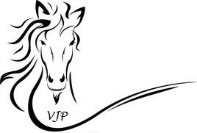 Have a go 10/10 TREC Training DayPractising the PTV, MA and POR phasesRun by Mrs Jill Perry BHSAI & TDAt Aldburys Farm,Hatfield Broad Oak, Nr. BishopsStortford, HERTS CM22 7JX13th June 2021.Come and have some fun and train for this easy friendly sport…If you look on the East Anglia TREC Group or TREC GB websites, they will give you a good insight into how TREC works.Mrs Jill Perry BHSAI is a freelance, registered instructor, and TREC Technical Delegate and Traceur.  She has been involved with TREC since the beginning in the 1990s, competing and running events; she will be bringing her TREC kit and run the event.The event will start with the PTV (10 Obstacles) and MA (Control of Paces) in the morning.  Each session will be for 45 minutes, with 2 riders a session, everyone will have the chance to ride the course whilst being judged; at the end of each session the scores will be added up and rosettes awarded.Very local riders can do the TREC training on the Saturday afternoon and then do a longer map route on the Sunday, which will save a long wait on Sunday am. Please indicate on the entry form if you would like to do this.After Lunch about 13.30  There will be Map work and questions before you are provided with a pre drawn map, marked off in kms. Next you will be tack checked.Then everybody goes out in pairs or small groups on a POR (orienteering) route of about 10 Km. Results will be sent out after the day. Postage is included in the entry price.Entry fees:  EATG/TREC members/ Liveries - £45.00BHS Member £48.00        Non -members £ 50.00Entries close on the Monday before the event. Withdrawals up to this date will receive a full refund.Any request for refunds for withdrawals after the closing date will be entirely at the discretion of the organiser. A vet’s or medical certificate will normally be required.For more information and calendar of dates please go to:East Anglia TREC Group: www.eastangliatrec.co.uk Or contact Mrs Jill Perry on jperry-trec@live.co.ukWhat to wear:-Safe and comfortable riding gear; short boots with half chaps are advisable as they are easier to run in! An up to date hat PAS015 and bearing a kite mark. For other accepted hats see the TREC GB websiteAlso needed:1. A Medical armband2. First aid kit for yourself and your horse3. A whistle4. Hi viz for yourself and your horse5. Have this Emergency No: Jill Perry 07984477991 on yourself and on your horse.An optional up to date Body Protector with BETA tag can be worn.Health and Safety.The venue and Jill Perry have taken all reasonable precautions to ensure the health and safety and welfare of every one at this event, in order for these measures to be effective everyone should take all reasonable precautions to avoid and prevent accidents occurring and should obey the instructions of the organiser/officials and stewards.Please ensure horses/ponies are not left tied up with-out supervision outside a trailer /lorry.Please make sure you clear up droppings, rubbish hay. We would like to be asked back again.GDPRPlease note Jill Perry and EATG does not share information about our members and competitors except to contact you about Jill Perry EATG related events and to publish results on line, with TREC GB and in the Equine Press. We also include photos taken at events by authorised photographers. If you do not want Jill Perry or EATG to use your information in this way, please contact us via our email or using the contact information in this schedule.Equine Flu Requirements: TREC GB requires that all events, including training & camps, involving equines should insist that vaccinations are up to date (12 month cycle) and check passports before horses are unloaded. Horses that have had their annual vaccination or a booster, within the last six days of the event should not be allowed to compete. For unvaccinated horses to be able to compete a new programme takes a minimum of 28 days. 1.  The twelve month cycle means that a horse’s vaccinations should be dated on or within 365 days (twelve months), for each year recorded on the passport, after the initial cycle of three injections were originally completed. For example a horse vaccinated on 15th March one year needs to be vaccinated on or before 15th March the following year. This also applies in leap years.
2.  Horses with several years of annual booster vaccinations can have gaps in their record provided that:a) The first two primary injections where administered correctly before 1st January 2014. (2nd injection 21-92 days after the 1st injection).
b) All annual boosters since 1st January 2014 are within time.Please send a copy of your horse’s flu vaccination certificate to the entry secretary along with your entry before the closing date: jperry-trec@live.co.uk.      Bring the documents with you on the dayCovid 19 This is based on the advice in force before lockdown. It may be different at the time of the competition  Please keep your visit to a minimum: 	Arrive, Compete,  Leave!	*	Competing groups must not be larger than 6 and maintain social distancing. Groups will be organised.	*	All paperwork except the POR map will be sent to you before the competition. There will be no superfluous paperwork at the venue.*	All horse flu vaccination information must be sent to the organiser before the competition. *	Vehicles must be 10m apart if using both sides to tie up or 5m apart if only using one side*	Individual cars must be parked 2m apart*	All persons attending must regularly use their own, or the hand sanitisers provided, whilst on site.*	There will be no presentations at the event.  Results will be sent to you according to TREC rules.*	Please leave the venue as soon as you can after completion of your event.Also no extra (accompanying) people are allowed except for volunteer helpers.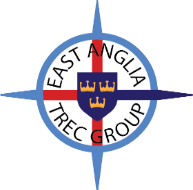 East Anglia TREC Group summer andWinter Series Events and JP Training 2021 All information can be found on the East Anglia TREC Group website: www.eastangliatrec.co.uk or contact: Jill Perry:   jperry-trec@live.co.uk      or      Jan Arthur:   j.arthur0985@btinternet.comAlso look out for other events on the Website or Facebook.Aldbury Farm  10/10 TREC Training Day 13.06.21  Entry FormEntry fees: Please circle or underline the fee you are paying.EATG/TREC members/ Liveries - £45.00BHS Member £48.00Non -members £ 50.00Name …………………………………………………………………………………….Horse………………………………………………………………………………………Your Public Liability insurance …………………………………………………Or BHS no………………………… EATG/TREC No……………………………. Address …………………………………………………………………………………….Tel No……………………………………………………………………………………….. Please sign to confirm you have read and agree to the health and safety rules and terms and conditionsSigned …………………………………………………. Date ………………….Please submit one entry form per competitor.Please give the name of other riders you hope to compete with:_______________________________________________________All Entries and enquires to Mrs Jill Perry. Aldburys Farm, Hatfield Broad Oak, Nr Bishops Stortford.  HERTS .  CM22 7JX.                                        Mobile: 07984 477991.Please make cheques payable to Mrs V J Perry. Ref= 13th June 2021Or do a bank transfer to Sort code 07-01-16 Acc no 43359340Please also fill in the following form:Aldburys Farm 13th June 2021Riders can enter as a pair or as individuals, we will do our best to match riders of similar abilities. Juniors, under 16, must provide a signed parental consent form (on TREC GB website)Or if you are a very local rider: I wish to do the PTV on Saturday  Name:							Phone:You will be contacted to arrange thisPlease send back with the entry forms to Jill Perry to the above address or Email to jperry-trec@live.co.uk  DateCompetitionLevelsVenue23rd May 2021EATG POR Competition – orienteering on horseback with mapsOpen to allParsonage Farm Cole End Lane Sewards End Saffron Walden CM10 2LJ30th May 2021EFRA Epping Forest POR (and surrounding areas). – orienteering on horseback                           JPOpen to all Gardens of Hanbury. Pynest Green Lane. Waltham Abbey.  Essex EN9 3QL13th June 202110/10 TREC - Have a go at a Mini Full TREC      Open to all Aldburys Farm Hatfield Broad Oak Essex  CM22 7JX . 11th July10/10 TREC - Have a go at a Mini Full TREC                              Open to allSuffolk area   TBCAug 2021 10/10 TREC – Have a go at a Mini Full TREC or a POR TBCOpen to allManuden TBC18th /19 September 2021EATG Full TREC Competition  L1 , L2 L2A. L3Home Farm. Riddlesworth  Diss  IP22 2TDOctober - MarchStart of winter TRECOpen to all TBCTimeRider name and mobile no  Horse name Horse & experienceFee09.00- 09.4509.00- 09.4509.50- 10.3509.50 – 10.3510.40 -11.2510.40 -11.2511.30 – 12.1511.30 – 12.1512.20 – 13.0512.20- 13.05